KINDERGARTEN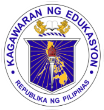 DAILY LESSON LOGSCHOOL:TEACHING DATES: KINDERGARTENDAILY LESSON LOGTEACHER:WEEK NO. 22KINDERGARTENDAILY LESSON LOGCONTENT FOCUS: Ang ating komunidad/pamayanan.QUARTER: THIRDBLOCKS OF TIMEIndicate the following:Learning Area (LA)Content Standards (CS)Performance Standards (PS)Learning Competency Code (LCC)MONDAYTUESDAYWEDNESDAYTHURSDAYFRIDAYARRIVAL TIME(10 mins)LA: LLC(Language, Literacy and Communication)Daily Routine:National AnthemOpening PrayerExerciseKamustahanAttendance BalitaanDaily Routine:National AnthemOpening PrayerExerciseKamustahanAttendance BalitaanDaily Routine:National AnthemOpening PrayerExerciseKamustahanAttendance BalitaanDaily Routine:National AnthemOpening PrayerExerciseKamustahanAttendance BalitaanDaily Routine:National AnthemOpening PrayerExerciseKamustahanAttendance BalitaanARRIVAL TIME(10 mins)CS:  The child demonstrates an understanding of:kahalagahan ng pagkakaroon ng masiglang pangangatawankanyang kapaligiran at naiiugnay dito ang angkop na paggalaw ng katawanincreasing his/her conversation skills paggalang Daily Routine:National AnthemOpening PrayerExerciseKamustahanAttendance BalitaanDaily Routine:National AnthemOpening PrayerExerciseKamustahanAttendance BalitaanDaily Routine:National AnthemOpening PrayerExerciseKamustahanAttendance BalitaanDaily Routine:National AnthemOpening PrayerExerciseKamustahanAttendance BalitaanDaily Routine:National AnthemOpening PrayerExerciseKamustahanAttendance BalitaanARRIVAL TIME(10 mins)PS: The child shall be able to:sapat na lakas na magagamit sas pagsali sa mga pang-araw-araw na gawainmaayos na galaw at koordinasyon ng mga bahagi ng katawanconfidently speaks and expresses his/her feelings and ideas in words that makes senseDaily Routine:National AnthemOpening PrayerExerciseKamustahanAttendance BalitaanDaily Routine:National AnthemOpening PrayerExerciseKamustahanAttendance BalitaanDaily Routine:National AnthemOpening PrayerExerciseKamustahanAttendance BalitaanDaily Routine:National AnthemOpening PrayerExerciseKamustahanAttendance BalitaanDaily Routine:National AnthemOpening PrayerExerciseKamustahanAttendance BalitaanARRIVAL TIME(10 mins)LCC:  KPKPF-Ia-2, KPKGM-Ia-1KPKGM-Ie-2, KPKGM-Ig-3  LLKVPD-Ia-13KAKPS-00-14KAKPS-OO-15Daily Routine:National AnthemOpening PrayerExerciseKamustahanAttendance BalitaanDaily Routine:National AnthemOpening PrayerExerciseKamustahanAttendance BalitaanDaily Routine:National AnthemOpening PrayerExerciseKamustahanAttendance BalitaanDaily Routine:National AnthemOpening PrayerExerciseKamustahanAttendance BalitaanDaily Routine:National AnthemOpening PrayerExerciseKamustahanAttendance BalitaanMEETING TIME 1(10mins)LA:(SE) PAGPAPAUNLAD SA KAKAYAHANG SOSYO-EMOSYUNAL Mensahe:Ang paaralan ay isang lugar kung saan ang mga bata at matatanda ay natututo at nakapaglalaro nang sama-sama. Maraming iba’t ibang lugar sa paaralan. Ginagamit naming ang mga lugar na ito sa mga gawain. Ang ibang mga bagay ay matatagpuan sa lugar na ito.Tanong:Ano-ano ang iba’t ibang lugar sa paaralan? Ano ang ginagawa ng mga tao sa mga lugar na ito?Mensahe:Maraming iba’t ibang lugar sa paaralan. Gumagamit kami ng mga lugar na ito sa isang tampok na gawain. Ang ilang mga bagay ay matatagpuan sa mga lugar na itoTanong:Ano-ano pang mga lugar ang makikita sa paaralan? Ano ang ginagawa ng mga tao dito?Mensahe: May iba’t iabang gawain o trabaho ang mga matatanda sa paaralan. Tinuturuan ng mga guro ang mga bata. Gumagawa sila ng materyales na ginagamit ng mga bata sa klase. Nakikipagkita sila sa mga magulang. Ginagawa nilang maayos ang silid-aralan upang maging maaliwalas ang kapaligiran sa pagkatuto.Tanong:  Sino-sino ang mga taong tumutulong sa akin sa paaralan? Paano nila ako tinutulungan?Mensahe: May mga taong naghahanda at nagbebenta ng pagkain sa aming kantina.Tanong:  Sino ang mga taong nagtatrabaho sa ating kantina? Anong uri ng trabaho ang kanilang ginagawa?Mensahe: May mga taong nakakatulong sa pagpapanatiling malinis ng ating paaralan. May mga tumutulong sa atin na gawing ligtas ang lugar para sa mga bata. May mga taong nagbibigay sa atin ng mga pangangailangan natin sa paaralan.Tanong:  Sino-sino ang mga taong tumutulong sa atin sa paaralan? Paano nila tayo tinutulungan?MEETING TIME 1(10mins)CS: Ang bata ay nagkakaroon ng pag-unawa sa:konsepto ng pamilya, paaralan at komunidad bilang kasapi nitoMensahe:Ang paaralan ay isang lugar kung saan ang mga bata at matatanda ay natututo at nakapaglalaro nang sama-sama. Maraming iba’t ibang lugar sa paaralan. Ginagamit naming ang mga lugar na ito sa mga gawain. Ang ibang mga bagay ay matatagpuan sa lugar na ito.Tanong:Ano-ano ang iba’t ibang lugar sa paaralan? Ano ang ginagawa ng mga tao sa mga lugar na ito?Mensahe:Maraming iba’t ibang lugar sa paaralan. Gumagamit kami ng mga lugar na ito sa isang tampok na gawain. Ang ilang mga bagay ay matatagpuan sa mga lugar na itoTanong:Ano-ano pang mga lugar ang makikita sa paaralan? Ano ang ginagawa ng mga tao dito?Mensahe: May iba’t iabang gawain o trabaho ang mga matatanda sa paaralan. Tinuturuan ng mga guro ang mga bata. Gumagawa sila ng materyales na ginagamit ng mga bata sa klase. Nakikipagkita sila sa mga magulang. Ginagawa nilang maayos ang silid-aralan upang maging maaliwalas ang kapaligiran sa pagkatuto.Tanong:  Sino-sino ang mga taong tumutulong sa akin sa paaralan? Paano nila ako tinutulungan?Mensahe: May mga taong naghahanda at nagbebenta ng pagkain sa aming kantina.Tanong:  Sino ang mga taong nagtatrabaho sa ating kantina? Anong uri ng trabaho ang kanilang ginagawa?Mensahe: May mga taong nakakatulong sa pagpapanatiling malinis ng ating paaralan. May mga tumutulong sa atin na gawing ligtas ang lugar para sa mga bata. May mga taong nagbibigay sa atin ng mga pangangailangan natin sa paaralan.Tanong:  Sino-sino ang mga taong tumutulong sa atin sa paaralan? Paano nila tayo tinutulungan?MEETING TIME 1(10mins)PS: Ang bata ay nagpapamalas ng:pagmamalaki at kasiyahang makapagkwento ng sarling karanasan bilang kabahagi ng pamilya, paaralan at komunidad.Mensahe:Ang paaralan ay isang lugar kung saan ang mga bata at matatanda ay natututo at nakapaglalaro nang sama-sama. Maraming iba’t ibang lugar sa paaralan. Ginagamit naming ang mga lugar na ito sa mga gawain. Ang ibang mga bagay ay matatagpuan sa lugar na ito.Tanong:Ano-ano ang iba’t ibang lugar sa paaralan? Ano ang ginagawa ng mga tao sa mga lugar na ito?Mensahe:Maraming iba’t ibang lugar sa paaralan. Gumagamit kami ng mga lugar na ito sa isang tampok na gawain. Ang ilang mga bagay ay matatagpuan sa mga lugar na itoTanong:Ano-ano pang mga lugar ang makikita sa paaralan? Ano ang ginagawa ng mga tao dito?Mensahe: May iba’t iabang gawain o trabaho ang mga matatanda sa paaralan. Tinuturuan ng mga guro ang mga bata. Gumagawa sila ng materyales na ginagamit ng mga bata sa klase. Nakikipagkita sila sa mga magulang. Ginagawa nilang maayos ang silid-aralan upang maging maaliwalas ang kapaligiran sa pagkatuto.Tanong:  Sino-sino ang mga taong tumutulong sa akin sa paaralan? Paano nila ako tinutulungan?Mensahe: May mga taong naghahanda at nagbebenta ng pagkain sa aming kantina.Tanong:  Sino ang mga taong nagtatrabaho sa ating kantina? Anong uri ng trabaho ang kanilang ginagawa?Mensahe: May mga taong nakakatulong sa pagpapanatiling malinis ng ating paaralan. May mga tumutulong sa atin na gawing ligtas ang lugar para sa mga bata. May mga taong nagbibigay sa atin ng mga pangangailangan natin sa paaralan.Tanong:  Sino-sino ang mga taong tumutulong sa atin sa paaralan? Paano nila tayo tinutulungan?MEETING TIME 1(10mins)LCC:  KMKPAra-00-1-5Mensahe:Ang paaralan ay isang lugar kung saan ang mga bata at matatanda ay natututo at nakapaglalaro nang sama-sama. Maraming iba’t ibang lugar sa paaralan. Ginagamit naming ang mga lugar na ito sa mga gawain. Ang ibang mga bagay ay matatagpuan sa lugar na ito.Tanong:Ano-ano ang iba’t ibang lugar sa paaralan? Ano ang ginagawa ng mga tao sa mga lugar na ito?Mensahe:Maraming iba’t ibang lugar sa paaralan. Gumagamit kami ng mga lugar na ito sa isang tampok na gawain. Ang ilang mga bagay ay matatagpuan sa mga lugar na itoTanong:Ano-ano pang mga lugar ang makikita sa paaralan? Ano ang ginagawa ng mga tao dito?Mensahe: May iba’t iabang gawain o trabaho ang mga matatanda sa paaralan. Tinuturuan ng mga guro ang mga bata. Gumagawa sila ng materyales na ginagamit ng mga bata sa klase. Nakikipagkita sila sa mga magulang. Ginagawa nilang maayos ang silid-aralan upang maging maaliwalas ang kapaligiran sa pagkatuto.Tanong:  Sino-sino ang mga taong tumutulong sa akin sa paaralan? Paano nila ako tinutulungan?Mensahe: May mga taong naghahanda at nagbebenta ng pagkain sa aming kantina.Tanong:  Sino ang mga taong nagtatrabaho sa ating kantina? Anong uri ng trabaho ang kanilang ginagawa?Mensahe: May mga taong nakakatulong sa pagpapanatiling malinis ng ating paaralan. May mga tumutulong sa atin na gawing ligtas ang lugar para sa mga bata. May mga taong nagbibigay sa atin ng mga pangangailangan natin sa paaralan.Tanong:  Sino-sino ang mga taong tumutulong sa atin sa paaralan? Paano nila tayo tinutulungan?WORK PERIOD 1LA: SE (Pagpapaunlad ng Kakayahang Sosyo-Emosyonal)KP (Kalusugang Pisikal at Pagpapaunlad ng Kakayahang Motor)LL (Language, Literacy and Communication)KA (Kagandahang Asal)S (Sining)M (Mathematics)Pamamatnubay ng Guro:(Teacher-Supervised):Trip ChartKMKPAra-00-2KPKFM-00-1.2,1.4Malayang Paggawa:(Mungkahing Gawain)Sorting PicturesKAKPS-00-14Drawing: My SchoolSKMP-00-2Block Play: My SchoolMKSC-00-1 to 4What Do I Need? Matching CardsMKAT-00-1Dramatic Play: At The _____ (Specify School Area)LLKV-00-6Pamamatnubay ng Guro:(Teacher-Supervised):School TourLLKV-00-1KAKPS-00-14Malayang Paggawa:(Mungkahing Gawain)Sorting PicturesKAKPS-00-14Drawing: My SchoolSKMP-00-2Block Play: My SchoolMKSC-00-1 to 4What Do I Need? Matching CardsMKAT-00-1Dramatic Play: At The _____ (Specify School AreaLLKV-00-6Pamamatnubay ng Guro:(Teacher-Supervised):Mini-book: All About my SchoolKMKPAra-00-3SKMP-00-2Malayang Paggawa:(Mungkahing Gawain)Sorting PicturesKAKPS-00-14Drawing: My SchoolSKMP-00-2Block Play: My SchoolMKSC-00-1 to 4What Do I Need? Matching CardsMKAT-00-1Dramatic Play: At The _____ (Specify School AreaLLKV-00-6Pamamatnubay ng Guro:(Teacher-Supervised):School MapLLKV-00-8Malayang Paggawa:(Mungkahing Gawain)Sorting PicturesKAKPS-00-14Drawing: My SchoolSKMP-00-2Block Play: My SchoolMKSC-00-1 to 4What Do I Need? Matching CardsMKAT-00-1Dramatic Play: At The _____ (Specify School AreaLLKV-00-6Pamamatnubay ng Guro:(Teacher-Supervised):Role Play: In SchoolLLKV-00-6Malayang Paggawa:(Mungkahing Gawain)Sorting PicturesKAKPS-00-14Drawing: My SchoolSKMP-00-2Block Play: My SchoolMKSC-00-1 to 4What Do I Need? Matching CardsMKAT-00-1Dramatic Play: At The _____ (Specify School AreaLLKV-00-6WORK PERIOD 1CS: Ang bata ay nagkakaroon ng pag-unawa sa:Konsepto ng pamilya, paaralan at komunidad bilang kasapi nitoKakayahang sumubok gamitin nang maayos ang kamay upang lumikha/lumimbag Acquiring new words/widening his/her vocabulary links to his/her experiencesKonsepto ng mga sumusunod na batayan upang lubos na mapahalagahan ang sariliPagpapahayag ng kaisipan at imahinasyon sa malikhain at malayang pamamaraanObjects in the environment have properties (e.g., color, size, shapes and functions) and that objects can be manipulated based on these properties and attributesObjects can be 2 03 dimensionalPamamatnubay ng Guro:(Teacher-Supervised):Trip ChartKMKPAra-00-2KPKFM-00-1.2,1.4Malayang Paggawa:(Mungkahing Gawain)Sorting PicturesKAKPS-00-14Drawing: My SchoolSKMP-00-2Block Play: My SchoolMKSC-00-1 to 4What Do I Need? Matching CardsMKAT-00-1Dramatic Play: At The _____ (Specify School Area)LLKV-00-6Pamamatnubay ng Guro:(Teacher-Supervised):School TourLLKV-00-1KAKPS-00-14Malayang Paggawa:(Mungkahing Gawain)Sorting PicturesKAKPS-00-14Drawing: My SchoolSKMP-00-2Block Play: My SchoolMKSC-00-1 to 4What Do I Need? Matching CardsMKAT-00-1Dramatic Play: At The _____ (Specify School AreaLLKV-00-6Pamamatnubay ng Guro:(Teacher-Supervised):Mini-book: All About my SchoolKMKPAra-00-3SKMP-00-2Malayang Paggawa:(Mungkahing Gawain)Sorting PicturesKAKPS-00-14Drawing: My SchoolSKMP-00-2Block Play: My SchoolMKSC-00-1 to 4What Do I Need? Matching CardsMKAT-00-1Dramatic Play: At The _____ (Specify School AreaLLKV-00-6Pamamatnubay ng Guro:(Teacher-Supervised):School MapLLKV-00-8Malayang Paggawa:(Mungkahing Gawain)Sorting PicturesKAKPS-00-14Drawing: My SchoolSKMP-00-2Block Play: My SchoolMKSC-00-1 to 4What Do I Need? Matching CardsMKAT-00-1Dramatic Play: At The _____ (Specify School AreaLLKV-00-6Pamamatnubay ng Guro:(Teacher-Supervised):Role Play: In SchoolLLKV-00-6Malayang Paggawa:(Mungkahing Gawain)Sorting PicturesKAKPS-00-14Drawing: My SchoolSKMP-00-2Block Play: My SchoolMKSC-00-1 to 4What Do I Need? Matching CardsMKAT-00-1Dramatic Play: At The _____ (Specify School AreaLLKV-00-6WORK PERIOD 1PS: Ang bata ay nagpapamalas ng:Pagmamalaki at kasiyahang makapagkuwento ng sariling karanasan bilang kabahagi ng pamilya, paaralan at komunidadKakayahang gamitin ang kamay at daliriActively engage in meaningful conversation with peers and adults using varied spoken vocabularyTamang pagkilos sa lahat ng pagkakataon na may paggalang at pagsasaalang-alang sa sarili at sa ibaKakayahang maipahayag ang kaisipan, damdamin, saloobin at imahinasyon sa pamamagitan ng malikhaing paggupit/pagpintaDRAManipulated objects properties and attributesBLODescribe and compare 2 and 3 dimentional objectsBLOPamamatnubay ng Guro:(Teacher-Supervised):Trip ChartKMKPAra-00-2KPKFM-00-1.2,1.4Malayang Paggawa:(Mungkahing Gawain)Sorting PicturesKAKPS-00-14Drawing: My SchoolSKMP-00-2Block Play: My SchoolMKSC-00-1 to 4What Do I Need? Matching CardsMKAT-00-1Dramatic Play: At The _____ (Specify School Area)LLKV-00-6Pamamatnubay ng Guro:(Teacher-Supervised):School TourLLKV-00-1KAKPS-00-14Malayang Paggawa:(Mungkahing Gawain)Sorting PicturesKAKPS-00-14Drawing: My SchoolSKMP-00-2Block Play: My SchoolMKSC-00-1 to 4What Do I Need? Matching CardsMKAT-00-1Dramatic Play: At The _____ (Specify School AreaLLKV-00-6Pamamatnubay ng Guro:(Teacher-Supervised):Mini-book: All About my SchoolKMKPAra-00-3SKMP-00-2Malayang Paggawa:(Mungkahing Gawain)Sorting PicturesKAKPS-00-14Drawing: My SchoolSKMP-00-2Block Play: My SchoolMKSC-00-1 to 4What Do I Need? Matching CardsMKAT-00-1Dramatic Play: At The _____ (Specify School AreaLLKV-00-6Pamamatnubay ng Guro:(Teacher-Supervised):School MapLLKV-00-8Malayang Paggawa:(Mungkahing Gawain)Sorting PicturesKAKPS-00-14Drawing: My SchoolSKMP-00-2Block Play: My SchoolMKSC-00-1 to 4What Do I Need? Matching CardsMKAT-00-1Dramatic Play: At The _____ (Specify School AreaLLKV-00-6Pamamatnubay ng Guro:(Teacher-Supervised):Role Play: In SchoolLLKV-00-6Malayang Paggawa:(Mungkahing Gawain)Sorting PicturesKAKPS-00-14Drawing: My SchoolSKMP-00-2Block Play: My SchoolMKSC-00-1 to 4What Do I Need? Matching CardsMKAT-00-1Dramatic Play: At The _____ (Specify School AreaLLKV-00-6WORK PERIOD 1LCC: KMKPAra-00-2-3KPKFM-00-1.2,1.4LLKV-00-1KAKPS-00-14SKMP-00-2LLKV-00-6,8MKSC-00-1 to 4MKAT-00-1Pamamatnubay ng Guro:(Teacher-Supervised):Trip ChartKMKPAra-00-2KPKFM-00-1.2,1.4Malayang Paggawa:(Mungkahing Gawain)Sorting PicturesKAKPS-00-14Drawing: My SchoolSKMP-00-2Block Play: My SchoolMKSC-00-1 to 4What Do I Need? Matching CardsMKAT-00-1Dramatic Play: At The _____ (Specify School Area)LLKV-00-6Pamamatnubay ng Guro:(Teacher-Supervised):School TourLLKV-00-1KAKPS-00-14Malayang Paggawa:(Mungkahing Gawain)Sorting PicturesKAKPS-00-14Drawing: My SchoolSKMP-00-2Block Play: My SchoolMKSC-00-1 to 4What Do I Need? Matching CardsMKAT-00-1Dramatic Play: At The _____ (Specify School AreaLLKV-00-6Pamamatnubay ng Guro:(Teacher-Supervised):Mini-book: All About my SchoolKMKPAra-00-3SKMP-00-2Malayang Paggawa:(Mungkahing Gawain)Sorting PicturesKAKPS-00-14Drawing: My SchoolSKMP-00-2Block Play: My SchoolMKSC-00-1 to 4What Do I Need? Matching CardsMKAT-00-1Dramatic Play: At The _____ (Specify School AreaLLKV-00-6Pamamatnubay ng Guro:(Teacher-Supervised):School MapLLKV-00-8Malayang Paggawa:(Mungkahing Gawain)Sorting PicturesKAKPS-00-14Drawing: My SchoolSKMP-00-2Block Play: My SchoolMKSC-00-1 to 4What Do I Need? Matching CardsMKAT-00-1Dramatic Play: At The _____ (Specify School AreaLLKV-00-6Pamamatnubay ng Guro:(Teacher-Supervised):Role Play: In SchoolLLKV-00-6Malayang Paggawa:(Mungkahing Gawain)Sorting PicturesKAKPS-00-14Drawing: My SchoolSKMP-00-2Block Play: My SchoolMKSC-00-1 to 4What Do I Need? Matching CardsMKAT-00-1Dramatic Play: At The _____ (Specify School AreaLLKV-00-6MEETING TIME 2LA:   LL (Language, Literacy and Communication)Ikutin ang buong paligid ng paaralan. Sabihin sa mga bata na maglista sa papel ang mga bagay na kanilang nakita sa paligid ng paaralan at idikit sa pisara. Uriin ang mga salitang ayon sa kategorya (simulang tunog, huling tunog o bilang ng letraLLKAK-Ih-7Song: Off to School We GoLLKOL-Ia-2Song: Off to School We GoLLKOL-Ia-2Song: I Like to Come to SchoolLLKOL-Ia-2Song: I Like to Come to SchoolLLKOL-Ia-2MEETING TIME 2CS: Ang bata ay nagkakaroon ng pag-unawa sa:Letter representation of sounds-that letters as symbols have names and distinct soundsIncreasing his/her conversation skillsIkutin ang buong paligid ng paaralan. Sabihin sa mga bata na maglista sa papel ang mga bagay na kanilang nakita sa paligid ng paaralan at idikit sa pisara. Uriin ang mga salitang ayon sa kategorya (simulang tunog, huling tunog o bilang ng letraLLKAK-Ih-7Song: Off to School We GoLLKOL-Ia-2Song: Off to School We GoLLKOL-Ia-2Song: I Like to Come to SchoolLLKOL-Ia-2Song: I Like to Come to SchoolLLKOL-Ia-2MEETING TIME 2PS: Ang bata ay nagpapamalas ng:Identify the letter names and soundsConfidently speaks and expresses his/her feelings and ideas in words that make senseIkutin ang buong paligid ng paaralan. Sabihin sa mga bata na maglista sa papel ang mga bagay na kanilang nakita sa paligid ng paaralan at idikit sa pisara. Uriin ang mga salitang ayon sa kategorya (simulang tunog, huling tunog o bilang ng letraLLKAK-Ih-7Song: Off to School We GoLLKOL-Ia-2Song: Off to School We GoLLKOL-Ia-2Song: I Like to Come to SchoolLLKOL-Ia-2Song: I Like to Come to SchoolLLKOL-Ia-2MEETING TIME 2LCC: LLKAK-Ih-7LLKOL-Ia-2Ikutin ang buong paligid ng paaralan. Sabihin sa mga bata na maglista sa papel ang mga bagay na kanilang nakita sa paligid ng paaralan at idikit sa pisara. Uriin ang mga salitang ayon sa kategorya (simulang tunog, huling tunog o bilang ng letraLLKAK-Ih-7Song: Off to School We GoLLKOL-Ia-2Song: Off to School We GoLLKOL-Ia-2Song: I Like to Come to SchoolLLKOL-Ia-2Song: I Like to Come to SchoolLLKOL-Ia-2SUPERVISED RECESSLA: PKK Pangangalaga sa Sariling Kalusugan at KaligtasanSNACK TIMESNACK TIMESNACK TIMESNACK TIMESNACK TIMESUPERVISED RECESSCS: Ang bata ay nagkakaroon ng pag-unawa sa:kakayahang pangalagaan ang sariling kalusugan at kaligtasanSNACK TIMESNACK TIMESNACK TIMESNACK TIMESNACK TIMESUPERVISED RECESSPS: Ang bata ay nagpapamalas ng:pagsasagawa ng mga pangunahing kasanayan ukol sa pansariling kalinisan sa pang-araw-araw na pamumuhay at pangangalaga para sa sariling kaligtasanSNACK TIMESNACK TIMESNACK TIMESNACK TIMESNACK TIMESUPERVISED RECESSLCC: KPKPKK-Ih-1SNACK TIMESNACK TIMESNACK TIMESNACK TIMESNACK TIMENAP TIMENAP TIMENAP TIMENAP TIMENAP TIMENAP TIMENAP TIMESTORYLA: BPA (Book and Print Awareness)Story: Ayaw Kong Pumasok sa PaaralanStory: Ingatan at TipirinStory: Pasan Ko si Bunso Story: Aray, May Bukbok ang Ngipin Ko Story: Bong’s DaySTORYCS: The child demonstrates an understanding of:book familiarity, awareness that there is a story to read with a beginning and an en, written by author(s), and illustrated by someoneimportance that books can be used to entertain self and to learn new thingsStory: Ayaw Kong Pumasok sa PaaralanStory: Ingatan at TipirinStory: Pasan Ko si Bunso Story: Aray, May Bukbok ang Ngipin Ko Story: Bong’s DaySTORYPS: The child shall be able to:use book – handle and turn the pages; take care of books; enjoy listening to stories repeatedly and may play pretend-reading and associates him/herself with the story demonstrate positive attitude toward reading y himself/herself and with othersStory: Ayaw Kong Pumasok sa PaaralanStory: Ingatan at TipirinStory: Pasan Ko si Bunso Story: Aray, May Bukbok ang Ngipin Ko Story: Bong’s DaySTORYLCC: LLKBPA-00-2 to 8LLKBPA-00-1-11Story: Ayaw Kong Pumasok sa PaaralanStory: Ingatan at TipirinStory: Pasan Ko si Bunso Story: Aray, May Bukbok ang Ngipin Ko Story: Bong’s DayWORK PERIOD 2LA: M (Mathematics)Pamamatnubay ng Guro:Hand Game (quantities of 7)MKAT-00-3MKAT-00-8Malayang Paggawa:(Mungkahing Gawain)Number Snap (1-7)MKC-00-2-3Mixed-up Numbers (0-7)MKC-00-2-3Number Concentration (0-7)MKAT-00-3, 8,10,14It’s a Match (1-7)MKAT-00-1Block PlayMKSC-00-1 to 4Pamamatnubay ng Guro:Hand Game (quantities of 7)MKAT-00-3MKAT-00-8Malayang Paggawa:(Mungkahing Gawain)Number Snap (1-7)MKC-00-2-3Mixed-up Numbers (0-7)MKC-00-2-3Number Concentration (0-7)MKAT-00-3, 8,10,14It’s a Match (1-7)MKAT-00-1Block PlayMKSC-00-1 to 4Pamamatnubay ng Guro:Lift the Bowl (quantities of 7)MKAT-00-3MKAT-00-8Malayang Paggawa:(Mungkahing Gawain)Number Snap (1-7)MKC-00-2-3Mixed-up Numbers (0-7)MKC-00-2-3Number Concentration (0-7)MKAT-00-3, 8,10,14It’s a Match (1-7)MKAT-00-1Block PlayMKSC-00-1 to 4Pamamatnubay ng Guro:Lift the Bowl (quantities of 7)MKAT-00-3MKAT-00-8Malayang Paggawa:(Mungkahing Gawain)Number Snap (1-7)MKC-00-2-3Mixed-up Numbers (0-7)MKC-00-2-3Number Concentration (0-7)MKAT-00-3, 8,10,14It’s a Match (1-7)MKAT-00-1Block PlayMKSC-00-1 to 4Pamamatnubay ng Guro:Can You Find MeMKSC-00-10Malayang Paggawa:(Mungkahing Gawain)Number Snap (1-7)MKC-00-2-3Mixed-up Numbers (0-7)MKC-00-2-3Number Concentration (0-7)MKAT-00-3, 8,10,14It’s a Match (1-7)MKAT-00-1Block PlayMKSC-00-1 to 4WORK PERIOD 2CS: CS: The child demonstrates an understanding of:The sense of quantity and numeral relations, that addition results in increase and subtraction results in decreaseObjects in the environment have properties or attributes (e.g., color, size, shapes, and functions) and that objects can be manipulated based on these properties and attributesPamamatnubay ng Guro:Hand Game (quantities of 7)MKAT-00-3MKAT-00-8Malayang Paggawa:(Mungkahing Gawain)Number Snap (1-7)MKC-00-2-3Mixed-up Numbers (0-7)MKC-00-2-3Number Concentration (0-7)MKAT-00-3, 8,10,14It’s a Match (1-7)MKAT-00-1Block PlayMKSC-00-1 to 4Pamamatnubay ng Guro:Hand Game (quantities of 7)MKAT-00-3MKAT-00-8Malayang Paggawa:(Mungkahing Gawain)Number Snap (1-7)MKC-00-2-3Mixed-up Numbers (0-7)MKC-00-2-3Number Concentration (0-7)MKAT-00-3, 8,10,14It’s a Match (1-7)MKAT-00-1Block PlayMKSC-00-1 to 4Pamamatnubay ng Guro:Lift the Bowl (quantities of 7)MKAT-00-3MKAT-00-8Malayang Paggawa:(Mungkahing Gawain)Number Snap (1-7)MKC-00-2-3Mixed-up Numbers (0-7)MKC-00-2-3Number Concentration (0-7)MKAT-00-3, 8,10,14It’s a Match (1-7)MKAT-00-1Block PlayMKSC-00-1 to 4Pamamatnubay ng Guro:Lift the Bowl (quantities of 7)MKAT-00-3MKAT-00-8Malayang Paggawa:(Mungkahing Gawain)Number Snap (1-7)MKC-00-2-3Mixed-up Numbers (0-7)MKC-00-2-3Number Concentration (0-7)MKAT-00-3, 8,10,14It’s a Match (1-7)MKAT-00-1Block PlayMKSC-00-1 to 4Pamamatnubay ng Guro:Can You Find MeMKSC-00-10Malayang Paggawa:(Mungkahing Gawain)Number Snap (1-7)MKC-00-2-3Mixed-up Numbers (0-7)MKC-00-2-3Number Concentration (0-7)MKAT-00-3, 8,10,14It’s a Match (1-7)MKAT-00-1Block PlayMKSC-00-1 to 4WORK PERIOD 2PS: The child shall be able to:Perform simple addition and subtraction of up to 10 objects or pictures/drawingsManipulate objects based on properties or attributesPamamatnubay ng Guro:Hand Game (quantities of 7)MKAT-00-3MKAT-00-8Malayang Paggawa:(Mungkahing Gawain)Number Snap (1-7)MKC-00-2-3Mixed-up Numbers (0-7)MKC-00-2-3Number Concentration (0-7)MKAT-00-3, 8,10,14It’s a Match (1-7)MKAT-00-1Block PlayMKSC-00-1 to 4Pamamatnubay ng Guro:Hand Game (quantities of 7)MKAT-00-3MKAT-00-8Malayang Paggawa:(Mungkahing Gawain)Number Snap (1-7)MKC-00-2-3Mixed-up Numbers (0-7)MKC-00-2-3Number Concentration (0-7)MKAT-00-3, 8,10,14It’s a Match (1-7)MKAT-00-1Block PlayMKSC-00-1 to 4Pamamatnubay ng Guro:Lift the Bowl (quantities of 7)MKAT-00-3MKAT-00-8Malayang Paggawa:(Mungkahing Gawain)Number Snap (1-7)MKC-00-2-3Mixed-up Numbers (0-7)MKC-00-2-3Number Concentration (0-7)MKAT-00-3, 8,10,14It’s a Match (1-7)MKAT-00-1Block PlayMKSC-00-1 to 4Pamamatnubay ng Guro:Lift the Bowl (quantities of 7)MKAT-00-3MKAT-00-8Malayang Paggawa:(Mungkahing Gawain)Number Snap (1-7)MKC-00-2-3Mixed-up Numbers (0-7)MKC-00-2-3Number Concentration (0-7)MKAT-00-3, 8,10,14It’s a Match (1-7)MKAT-00-1Block PlayMKSC-00-1 to 4Pamamatnubay ng Guro:Can You Find MeMKSC-00-10Malayang Paggawa:(Mungkahing Gawain)Number Snap (1-7)MKC-00-2-3Mixed-up Numbers (0-7)MKC-00-2-3Number Concentration (0-7)MKAT-00-3, 8,10,14It’s a Match (1-7)MKAT-00-1Block PlayMKSC-00-1 to 4WORK PERIOD 2LCC: MKAT-00-3,8,10,14MKAT-00-1,8MKSC-00-10MKC-00-2-3MKSC-00-1 to 4Pamamatnubay ng Guro:Hand Game (quantities of 7)MKAT-00-3MKAT-00-8Malayang Paggawa:(Mungkahing Gawain)Number Snap (1-7)MKC-00-2-3Mixed-up Numbers (0-7)MKC-00-2-3Number Concentration (0-7)MKAT-00-3, 8,10,14It’s a Match (1-7)MKAT-00-1Block PlayMKSC-00-1 to 4Pamamatnubay ng Guro:Hand Game (quantities of 7)MKAT-00-3MKAT-00-8Malayang Paggawa:(Mungkahing Gawain)Number Snap (1-7)MKC-00-2-3Mixed-up Numbers (0-7)MKC-00-2-3Number Concentration (0-7)MKAT-00-3, 8,10,14It’s a Match (1-7)MKAT-00-1Block PlayMKSC-00-1 to 4Pamamatnubay ng Guro:Lift the Bowl (quantities of 7)MKAT-00-3MKAT-00-8Malayang Paggawa:(Mungkahing Gawain)Number Snap (1-7)MKC-00-2-3Mixed-up Numbers (0-7)MKC-00-2-3Number Concentration (0-7)MKAT-00-3, 8,10,14It’s a Match (1-7)MKAT-00-1Block PlayMKSC-00-1 to 4Pamamatnubay ng Guro:Lift the Bowl (quantities of 7)MKAT-00-3MKAT-00-8Malayang Paggawa:(Mungkahing Gawain)Number Snap (1-7)MKC-00-2-3Mixed-up Numbers (0-7)MKC-00-2-3Number Concentration (0-7)MKAT-00-3, 8,10,14It’s a Match (1-7)MKAT-00-1Block PlayMKSC-00-1 to 4Pamamatnubay ng Guro:Can You Find MeMKSC-00-10Malayang Paggawa:(Mungkahing Gawain)Number Snap (1-7)MKC-00-2-3Mixed-up Numbers (0-7)MKC-00-2-3Number Concentration (0-7)MKAT-00-3, 8,10,14It’s a Match (1-7)MKAT-00-1Block PlayMKSC-00-1 to 4INDOOR/OUTDOORLA: KP (Kalusugang Pisikal at Pagpapaunlad ng Kakayahang Motor)This is The Way I LearnKPKGM-Ia-1 to 3This is The Way I LearnKPKGM-Ia-1 to 3Obstacle CourseKPKGM-Ia-1 to 3Obstacle CourseKPKGM-Ia-1 to 3Obstacle CourseKPKGM-Ia-1 to 3INDOOR/OUTDOORCS: Ang bata ay nagkakaroon ng pag-unawa sa:kanyang kapaligiran at naiuugnay dito ang angkop na paggalaw ng katawanThis is The Way I LearnKPKGM-Ia-1 to 3This is The Way I LearnKPKGM-Ia-1 to 3Obstacle CourseKPKGM-Ia-1 to 3Obstacle CourseKPKGM-Ia-1 to 3Obstacle CourseKPKGM-Ia-1 to 3INDOOR/OUTDOORPS: Ang bata ay nagpapamalas ng:maayos na galaw at koordinasyon ng mga bahagi ng katawanThis is The Way I LearnKPKGM-Ia-1 to 3This is The Way I LearnKPKGM-Ia-1 to 3Obstacle CourseKPKGM-Ia-1 to 3Obstacle CourseKPKGM-Ia-1 to 3Obstacle CourseKPKGM-Ia-1 to 3INDOOR/OUTDOORLCC:   KPKGM-Ia-1 to 3This is The Way I LearnKPKGM-Ia-1 to 3This is The Way I LearnKPKGM-Ia-1 to 3Obstacle CourseKPKGM-Ia-1 to 3Obstacle CourseKPKGM-Ia-1 to 3Obstacle CourseKPKGM-Ia-1 to 3MEETING TIME 3DISMISSAL ROUTINEDISMISSAL ROUTINEDISMISSAL ROUTINEDISMISSAL ROUTINEDISMISSAL ROUTINEDISMISSAL ROUTINE						REMARKS						REMARKSREFLECTIONReflect on your teaching and assess yourself as a teacher. Think about your students’ progress this week. What works? What else needs to be done to help the students learn? Identify what help your instructional supervisors can provide for you so when you meet them, you can ask them relevant questions.No. of learners who earned 80% in the evaluation.No. of learners who require additional activities for remediation.Did the remedial lessons work? No. of learners who have caught up with the lesson.No. of learners who continue to require remediationWhich of my teaching strategies worked well? Why did these work?What difficulties dis I encounter which my principal or supervisor can help me solve?What innovation or localized materials did I use/discover which I wish to share with other teachers?